LICENSING EXECUTIVES SOCIETY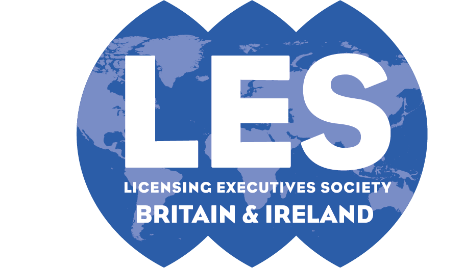 BRITAIN AND IRELAND"Advancing The Business of Intellectual Property Globally"2021 Irish Corporate Membership RenewalYour Membership of the Licensing Executives Society Britain & Ireland will expire on 31 December 2020.  To renew your membership, please simply fill in the details below and send the completed form to the  LES Administrative Office, Northern Networking Events Ltd, Scottish Enterprise Technology Park, Nasmyth Building, 2nd Floor, 60 Nasmyth Avenue, G75 0QR Scotland. Your subscription for 2021 is €335 (up to two memberships), €780 (3 – 7 memberships) and €1080 (8 – 10 memberships), Please complete this form and either send a cheque, use the credit card facility or arrange a BACS transfer. A revised list of corporate member benefits is listed in the enclosed letter.Please confirm that all named members agree to their data being used and processed for general membership purposes including transfer to LESI in the USA for general membership purposes and for the benefit of having their name, addresses, telephone, fax numbers and e mail addresses published in the LESI web-site list of members worldwide, by completing the section below.  For clarification, if any named member does not want this publication please say so. If any of your members are under the age of 40 and would like to join the Young Members (under 40) section, please check the “YM” box by their name.  If you have any suggestions on new initiatives that you would like LES to pursue for 2021 and beyond, please email us at the LES Administration Office: les@northernnetworking.co.uk.Yours sincerely,Patrick CantrillLES Britain & Ireland PresidentCompany Name: _____________________________________________________________________________Main Contact:-   Family Name: ______________________ First Name: ____________________Title: _________Preferred Contact Address: ______________________________________________________________________________________________________________________________________________________________________________________Email address: ________________________________________ Tel: ___________________________________  The Names of the Members in 2021 will be:-1. ___________________________ E Mail ______________________________Position______________________     YM2. ___________________________ E Mail ______________________________Position______________________     YM3. ___________________________ E Mail ______________________________Position______________________     YM4. ___________________________ E Mail ______________________________Position______________________     YM5. ___________________________ E Mail ______________________________Position______________________     YM6. ___________________________ E Mail ______________________________Position______________________     YM7. ___________________________ E Mail ______________________________Position______________________     YM8. ___________________________ E Mail ______________________________Position______________________     YM9. ___________________________ E Mail ______________________________Position______________________     YM10. __________________________ E Mail ______________________________Position______________________     YM      I confirm that all the above named members agree to their data being used and processed for general membership purposes including transfer to LESI in the USA for general membership purposes and for publishing their names addresses telephone and fax numbers and email addresses in the LESI website list of members world-wide.Signed _________________________________________________________   Date _________________________________Payment DetailsPayment may be made by BACS transfer. Up to 2 MembershipsI have enclosed payment of)  		€335.00 3 – 7 MembershipsI have enclosed payment of 	  	€780.00 (reduced from €810.00)8 – 10 MembershipsI have enclosed payment of 	  	€1,080.00 BACS Transfers or Invoice Requests  To request an invoice containing BACS details, please tick here Please provide invoice details (if different from above):Name: ________________________________________ Purchase Order No: _____________________________Address: ____________________________________________________________________________________Contact Tel No:  _______________________________